ЕЖЕДНЕВНЫЙ ОПЕРАТИВНЫЙ ПРОГНОЗвозникновения и развития чрезвычайных ситуацийна территории Воронежской области на 03.04.20231. Обстановка1.1. Метеорологическая обстановка (по данным Воронежского ЦГМС)Облачно с прояснениями. Ночью без существенных осадков, днем местами небольшие (0,3-2 мм) дожди. Ветер восточной четверти 6-11 м/с. Температура ночью +1…+6°С, днем +11…+16°С. 1.2. Радиационно-химическая и экологическая обстановкаРадиационная, химическая и бактериологическая обстановка на территории региона в норме. Естественный радиационный фон 11-16 мкР/час. Общий уровень загрязнения окружающей среды – удовлетворительный. Экологическая обстановка благоприятная – фоновые показатели атмосферного воздуха не превышают предельно допустимых концентраций.По данным Воронежского ЦГМС 03 апреля метеорологические условия будут способствовать рассеиванию вредных примесей в приземном слое атмосферы.  1.3. Наличие внутренних и внешних опасных биологических факторов, способных привести к возникновению и (или) распространению заболеваний с развитием эпидемий, массовых отравлений, превышению допустимого уровня причинения вреда здоровью человека.На территории субъекта сохраняется вероятность увеличения случаев заболевания населения гриппом и другими острыми респираторными вирусными инфекциями. Проводится комплекс профилактических мероприятий.1.4. Гидрологическая обстановка (по данным Воронежского ЦГМС) По сведениям Воронежского ЦГМС на реках области ледовый покров отсутствует.За прошедшие сутки на реках  Хопер (г. Новохоперск +28 см, г. Поворино + 2 см), Ворона (г. Борисоглебск +3 см), Девица (с. Девица +2 см) и Воронежском вдхр. (г. Воронеж +2 см) происходило повышение уровня воды.  На реках Дон (с. Гремячье -21 см, г. Лиски -16  см, г. Павловск -5 см) происходило понижение уровня воды. На реке Дон (г. Задонск), Битюг (г. Бобров) и Подгорная (г. Калач) уровень воды не менялся (Приложение).  Остаются затопленными 5 низководных мостов в 4-х муниципальных районах:1. Борисоглебский городской округ: низководный мост через реку Хопер между н.п. Губари и н.п. Макашевка:Фактический уровень: на 253 см выше полотна моста (за сутки +6 см).Ближайший гидрологический пост на реке Хопер находится в г. Поворино (расстояние – 40 км ниже по течению).  Фактический уровень по водомерному посту: 748 см (за сутки +6 см).Уровень НЯ – 495 см.Угрозы затопления населенных пунктов не прогнозируется.2. Грибановский муниципальный район (с 24.03.2023г. организована лодочная переправа администрацией с. Большие Алабухи):низководный мост через реку Ворона между н.п. Большие Алабухи и н.п. Власовка:Фактический уровень: на 190 см выше полотна моста (за сутки +1 см).Гидрологический пост отсутствует.Фактический уровень по водомерному посту: 390 см (за сутки +1 см).Уровень НЯ – 200 см.Угрозы затопления населенных пунктов не прогнозируется.3. Россошанский муниципальный район:низководный мост через реку Черная Калитва а/д «Богучар-Старая Калитва-Россошь», км 51+600:Фактический уровень: на 234 см выше полотна моста (за сутки +4 см).Гидрологический пост отсутствует.Фактический уровень на временном водомерном посту: 234 см (за сутки +4 см).Уровень НЯ – 0 см (ноль водомерного поста на уровне дорожного полотна).Угрозы затопления населенных пунктов не прогнозируется.4. Рамонский муниципальный район:низководный мост через реку Воронеж, между н.п. Ступино и н.п. Рамонь Рамонского района (с 25.03.2023г. организована лодочная переправа администрацией н.п. Рамонь):Фактический уровень: на 72 см выше полотна моста (за сутки -5 см).Гидрологический пост отсутствует.Фактический уровень на временном водомерном посту: 222 см (за сутки -5 см).Уровень НЯ – 150 см.Угрозы затопления населенных пунктов не прогнозируется. 5. Рамонский муниципальный район:низководный мост через реку Воронеж, в районе н.п. Рамонь (с 26.03.2023г. организована лодочная переправа администрацией н.п. Рамонь):Фактический уровень: на 93 см выше полотна моста (за сутки -2 см).Гидрологический пост отсутствует.Фактический уровень на временном водомерном посту: 93 см (за сутки -2 см).Уровень НЯ – 0 см (ноль водомерного поста на уровне дорожного полотна).Угрозы затопления населенных пунктов не прогнозируется.1.5. Лесопожарная обстановка (по данным Воронежского ЦГМС)По условиям погоды на всей территории области наблюдается I класс пожарной опасности (отсутствие степени пожарной опасности).На предстоящие сутки на территории области ожидается сохранение текущей пожарной опасности.1.6. Геомагнитная обстановка (по данным ИЗМИРАН)В прошедшие сутки геомагнитная обстановка менялась от спокойной до  слабовозмущенной. Ожидается, что в ближайшие сутки геомагнитная обстановка будет меняться от спокойной до возмущенной.1.7. Сейсмическая обстановкаСейсмическая обстановка на территории области находится на уровне приемлемых потенциальных сейсмических рисков. По сведениям лаборатории глубинного строения, геодинамики и сейсмического мониторинга им. профессора А.П. Таркова Воронежского государственного университета, за прошедшие сутки из зарегистрированных 5 удаленных землетрясений с магнитудой больше 6 условных единиц не зарегистрировано.  1.8. Техногенная обстановкаТехногенная обстановка на территории области находится на уровне приемлемых рисков.2. Прогноз возникновения происшествий (ЧС)Опасные метеорологические явления: не прогнозируются.Неблагоприятные метеорологические явления: не прогнозируются.Риски трансграничного характера: не прогнозируются.2.1. Природные и природно-техногенные источники ЧСВ связи с наблюдающимся I классом пожарной опасности на территории области возникновение ландшафтных и лесных пожаров маловероятно.В связи с продолжающимся половодьем и повышением уровней воды в реках, обусловленным «добеганием волны», которая образовалась выше по течению, продолжится подъем уровня воды над затопленными ранее низководными мостами. Дополнительное затопление приусадебных участков и низководных мостов не прогнозируется. На территории области сохраняются риски возникновения ДТП и затруднения движения на трассах федерального и муниципального значения (Источник – несоблюдение правил дорожного движения, небольшие дожди). Вероятность возникновения ЧС – Р=0,2.Участки дорог с повышенным риском возникновения ДТП: автодорога М-4 «Дон» - 519-524 км (Новоусманский муниципальный район); 589-610 км (Лискинский муниципальный район); 627-630 км (Бобровский муниципальный район); 655-677 км (Павловский муниципальный район), 694 – 697 км (Верхнемамонский муниципальный район); автодорога Р-22 «Каспий» подъезд к г. Саратову – 450-451 км (Борисоглебский городской округ).2.2. Техногенные источникиИз-за высокого процента износа сетей (до 70%) сохраняются риски возникновения аварийных ситуаций, связанных с повреждением (обрывом) линий связи и электропередач в населенных пунктах.Вероятность возникновения ЧС – Р=0,2.Муниципальные образования с повышенным риском возникновения аварий на ЛЭП: городской округ город Воронеж, Бобровский, Грибановский, Лискинский, Новоусманский, Павловский, Семилукский и Рамонский муниципальные районы.На территории области сохраняются риски возникновения техногенных пожаров в зданиях жилого, социально-культурного, бытового, производственного назначения, в том числе на системах жизнеобеспечения (Источник – нарушение правил устройства и эксплуатации электробытовых приборов, неосторожное обращение с огнем, нарушение правил пожарной безопасности, неисправность газового или электрооборудования, изношенность бытовых приборов).Вероятность возникновения крупных техногенных пожаров (с гибелью 2 и более человек) – Р=0,2.Наибольшая вероятность возникновения пожаров в городском округе город Воронеж, Лискинском, Семилукском, Россошанском, Рамонском, Острогожском, Новоусманском, Бутурлиновском и Бобровском муниципальных районах.На системах жизнеобеспечения сохраняется вероятность возникновения техногенных аварий (Источник – высокий процент износа сетей (в среднем до 70%)).Вероятность возникновения ЧС – Р=0,1.Повышенный риск возникновения техногенных аварий на системах жизнеобеспечения населения в городском округе город Воронеж, Россошанском, Лискинском, Кантемировском, Новоусманском муниципальных районах.Из-за нарушения правил эксплуатации газового оборудования, самовольного подключения к газовым сетям, бесконтрольного использования неисправных газовых баллонов повышается вероятность взрывов бытового газа в жилых и дачных домах, возможны случаи отравления населения угарным газом.Вероятность возникновения ЧС – Р=0,2.Муниципальные образования с повышенным риском возникновения аварий: городской округ город Воронеж, Новоусманский и Павловский муниципальные районы.2.3. Риски возникновения происшествий на водных объектахНа территории области на фоне продолжающегося половодья сохраняется вероятность возникновения происшествий и гибели людей на водных объектах (Источник – несоблюдение мер безопасности при нахождении на водных объектах).Вероятность возникновения ЧС – Р=0,2.Наибольшая вероятность возникновения происшествий в г.о.г. Воронеж, Рамонском, Лискинском, Новоусманском, Россошанском, Семилукском и Хохольском муниципальных районах.3. Рекомендованные превентивные мероприятияОрганам местного самоуправления и руководителям заинтересованных организаций:1. Поддерживать в готовности пожарно-спасательные формирования, аварийные бригады, коммунальные и дорожные службы к немедленному реагированию в случае возникновения аварийных и кризисных ситуаций.2. Совместно с территориальными органами федеральных органов исполнительной власти, исполнительными органами государственной власти Воронежской области и их подчиненными подразделениями:реализовать меры по предупреждению возникновения аварийных и чрезвычайных ситуаций на автомобильных трассах; дорожным службам организовать дежурство на участках дорог с повышенным риском возникновения ДТП и возможным затруднением движения;продолжать проверки противопожарного состояния административных зданий, учебных учреждений, производственных объектов. Проводить комплекс мероприятий по повышению пожарной безопасности на объектах с массовым пребыванием людей, обратить особое внимание на ВУЗы, общеобразовательные школы, дошкольные учреждения. Выявлять места проживания неблагополучных в социальном отношении семей, одиноких пенсионеров и инвалидов, а также ветхого жилья, уделяя особое внимание организации профилактической работы с данной категорией населения;проводить разъяснительную работу с потребителями (абонентами) природного газа по пользованию газом в быту и содержанию ими газового оборудования в исправном состоянии, о необходимости заключения договоров на техническое обслуживание внутридомового газового оборудования со специализированной организацией;осуществлять ежедневный контроль функционирования объектов ТЭК и ЖКХ, а также контроль готовности аварийно-восстановительных бригад муниципальных образований к реагированию на возникновение аварий.3. В целях предупреждения распространения гриппа и других вирусных инфекций:продолжать профилактику среди населения – в первую очередь детей, пожилых людей с хроническими заболеваниями, а также лиц повышенного риска заражения;обеспечить создание необходимого запаса медикаментов для лечения и профилактики гриппа и острых респираторных вирусных инфекций в аптеках и лечебно-профилактических учреждениях;обеспечить готовность лечебно-профилактических учреждений на период подъема заболеваемости инфекциями с воздушно-капельным механизмом передачи;4. В целях обеспечения безопасности граждан на водных объектах и пропаганды знания в области охраны жизни людей на водоемах руководствоваться распоряжением правительства Воронежской области от 29.11.2022 №1263-р «Об организации мероприятий по обеспечению безопасности на водных объектах области в 2023 году», проводить работу с населением об опасности выхода на некрепкий лед водоемов.5. В целях обеспечения безаварийного пропуска паводковых вод, недопущения чрезвычайных ситуаций вследствие весеннего половодья, руководствоваться распоряжением правительства Воронежской области от 30.12.2022 №1406-р «Об организации и проведении противопаводковых мероприятий на территории Воронежской области в 2023 году».Организовать мониторинг гидрологической обстановки, с последующим предоставлением данных в ОДС ЦУКС:при подтоплении низководных мостов организовать проведение мероприятий по закрытию моста;организовать жизнеобеспечение населения в «отрезанных» населенных пунктах;в целях контроля гидрологической обстановки организовать работу созданных временных муниципальных водомерных постов;организовать взаимодействие с организациями, осуществляющими мониторинг состояния водных объектов (временные водомерные посты на автомобильных и железнодорожных мостах и других организациях), по уточнению уровней воды на водных объектах;при необходимости организовать функционирование лодочной переправы.6. В связи с погодными условиямиорганизовать комплекс превентивных мероприятий, направленных на предупреждение чрезвычайных ситуаций, минимизацию их последствий;проинформировать и при необходимости усилить дежурные службы потенциально опасных, критически важных, социально значимых объектов;принять дополнительные меры к обеспечению бесперебойного функционирования всех систем жизнеобеспечения, объектов социальной сферы и коммунальных служб;обеспечить своевременное информирование участников дорожного движения о погодных условиях, при необходимости инициировать ограничение движения по трассам федерального, регионального и местного значения, организовать патрулирование участков федеральных автомобильных дорог с повышенным риском возникновения ДТП;проинформировать организаторов проведения мероприятий на открытом пространстве с целью обеспечения безопасности участников мероприятий.7. Довести информацию до населения через СМИ:о затопленных низководных мостах;о правилах эксплуатации электробытовых и газовых устройств;о правилах поведения на воде; о правилах поведения в лесу;об опасности нахождения на воде на плавательных средствах в период половодья;о профилактике гриппа и острых вирусных инфекций.8. Поддерживать на необходимом уровне запасы материальных и финансовых ресурсов для ликвидации чрезвычайных ситуаций. При возникновении предпосылок ЧС, немедленно докладывать старшему оперативному дежурному ЦУКС и принимать все необходимые мер для смягчения последствий.ЕДДС муниципальных районов и городских округов:1. Усилить мониторинг гидрологической обстановки, в том числе, с использованием информационных ресурсов следующих информационных ресурсов: ГИС портал Центра регистра и кадастра, Allrivers.info. При угрозе затопления (подтопления) пониженных участков местности, участков дорог, низководных мостов, приусадебных участков немедленно доводить информацию до ОДС ЦУКС.2. Проводить мониторинг аварий на системах жизнеобеспечения. Если существует угроза нарушения жизнеобеспечения населения, немедленно доводить информацию до ОДС ЦУКС.3. Организовать мониторинг лесопожарной обстановки, при возникновении пожаров угрожающих жилым домам, информировать ОДС ЦУКС4. При возникновении ЧС и происшествий, проведении тренировок, прогнозировании неблагоприятных (опасных) метеорологических явлений в обязательном порядке использовать в работе модели развития обстановки, разработанные ОДС ЦУКС и размещенные на файловом обменнике с ЕДДС (FileZilla).5. Доводить до глав районов, сельских поселений, дежурных диспетчерских служб потенциально опасных и социально значимых объектов модели и прогноз развития ЧС.6. Для мониторинга обстановки использовать информационные системы и ресурсы: МКА ЖКХ, портал по термическим точкам МЧС России, ПК ЦУП, АПК «Безопасный город», «Лесохранитель».Максина Александра Евгеньевна(473)296-93-69ПриложениеСВЕДЕНИЯ О РЕЖИМЕ ВОДНЫХ ОБЪЕКТОВна 02 марта 2023 года МЧС РОССИИГЛАВНОЕ УПРАВЛЕНИЕ МИНИСТЕРСТВА РОССИЙСКОЙ ФЕДЕРАЦИИ ПО ДЕЛАМ ГРАЖДАНСКОЙ ОБОРОНЫ, ЧРЕЗВЫЧАЙНЫМ СИТУАЦИЯМ И ЛИКВИДАЦИИ ПОСЛЕДСТВИЙ СТИХИЙНЫХ БЕДСТВИЙ ПО ВОРОНЕЖСКОЙ ОБЛАСТИ(Главное управление МЧС Россиипо Воронежской области)ул. Куцыгина, 28, г. Воронеж, 394006 Тел. 8(473)271-20-82, факс 8(473)271-20-82e-mail: mchs-vrn@36.mchs.gov.ruот 02.04.2023   № 101-19-3-2На № __________от______________Органам управления Воронежской территориальной подсистемы РСЧСГлавам местного самоуправления городских    округов и муниципальных   районовВоронежской областиЕдиным дежурно-диспетчерским службаммуниципальных районов и городских округов Воронежской областиГлавам городских и сельских поселений муниципальных образованийВоронежской областиНачальникам ПСЧ Заместитель начальника ЦУКС(старший оперативный дежурный)подполковник внутренней службы                                                                              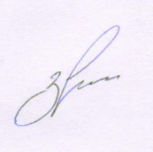                    О.А. Зенин Река, пунктУровень НЯУровень ОЯИзменение уровня воды за сутки, см Общее повышение уровня воды, смУровень воды над нулем графикав 8 часов, см Многолетние данныемаксимальных уровнейМноголетние данныемаксимальных уровнейМноголетние данныемаксимальных уровней Уровень выхода воды на пойму, смТемпература воды в 8 часов, градЛедовые явления и толщина льда, смРека, пунктУровень НЯУровень ОЯИзменение уровня воды за сутки, см Общее повышение уровня воды, смУровень воды над нулем графикав 8 часов, см Максимальный уровень, смСредний уровень, смМинимальный уровень, см Уровень выхода воды на пойму, смТемпература воды в 8 часов, градЛедовые явления и толщина льда, смр. Дон-г. Задонск1286-011425014576031556006,8чистос. Гремячье700857-21296276930420-427005,0чистог. Лиски740786-16239308992340-472505,8чистог. Павловск630860-52673491038310-505005,6чистовдхр.г. Воронеж--25384,0чистор. Битюг-г. Бобров5055340914775764713374104,6чистор. Хопер-г. Новохоперск660727282564678134552504904,0чистог. Поворино640-22502263982001081105,2чистор. Ворона-г. Борисоглебск53060033014146193852062706,4чистор. Подгорная-г. Калач56064002592596914332293644,6чистор. Девица-с. Девица530-2231566623381584285,2чисто